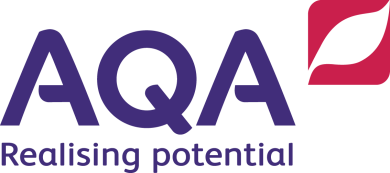 Safeguarding issue report formIf you have a concern about an individual’s immediate safety, do not delay, call 999 to gain the assistance required.This form along with any accompanying material, eg scripts, should be sent to:AQA’s Safeguarding Lead, Exams Integrity, AQA, Devas Street, Manchester, M15 6EX. Email: safeguarding@aqa.org.ukPlease: be specific – what is the exact nature of the concern?show the evidence – what did you see, hear? Who said what, when, how?be precise about the time, if relevantState whether you have a concern about an individual’s immediate safety.If becoming aware of this incident has caused you distress, please contact your line manager or team leader in the first instance.Your name (please print):Your role with AQA:Email:Daytime contact number:Name of child or adult at risk (if known):Candidate number:Centre number:Centre phone number if known:Date incident came to your attention:How did it come to your attention?How did it come to your attention?Nature of concern:Nature of concern:Date reported to Safeguarding: